Итоговая диагностика составлена учителем математики Анискиной И.С. 					МОУ Анненская СОШИтоговая диагностика    1вариант1.Ученик записал число три миллиарда четырнадцать миллионов восемнадцать. Отметь это число значком (галочка)               3014000018               31400018                300140018    2. Выбери и подчеркни число, являющееся значением данного выражения(138 - 14) : 4 + 48 • 6;              364         319            209 3.Велосипедист ехал 2 ч со скоростью 11,6 км/ч и 4 ч со скоростью 10,5 км/ч.  Сколько километров проехал велосипедист за все это время?Выбери и подчеркни то выражение, с помощью которого можно ответить на вопрос задачи.(2х11,6)  х (4х10,5)                    (2+11,6)  х (4+10,5)                    (2х11,6)  + (4х10,5)4.Найди и запиши значение выражения. Допиши каждый столбик по одному выражению2.11х10                               7,99:10                           85,2х444,67х100                            86,33:100                       85,2х6679,45х1000                        920,77:1000                    85,2х8_____________                 _____________           ____________5.Найти среднее  арифметическое   чисел 0,2 ; 5,4 и 6,1.  Кто правильно ответил? Подчеркни.Вася нашёл так: ( 0,2+5,4+6,1):3Коля нашёл так: ( 0,2х5,4х6,1)х36.Реши задачу:Стороны треугольника равны 4,118 см, 5,29 см и 7,443 см. Найдите его периметр и округлите получившееся значение до десятых._________________________________________________________7.Какое уравнение соответствует ответ 18, отметь галочкой.        (3,44:(0,711 - 0,311) + 2)х = 190,8                       16- 3,8х = 6,31         (2,16:(0,99 - 0,09) + 4)х = 108,8.                      13 - 7,6х = 8,136.   8.Вставьте пропущенные в тексте задачи числа, используя данную таблицуДядя Ваня выточил за день ______ деталей, что составило___________ его дневной нормы. Какова дневная норма токаря?Реши задачу и запиши ответ.9.Витя и Ирина находили объём прямого параллелепипеда со сторонами 7см, 12см и 5см.Витя записал решение: (7+12+5)х3=72см3Ирина записала решение: 7х12х5=420см3Кто прав? Напиши формулу нахождения объёма прямого параллелепипеда.____________________________________________________10.Подпиши диаграмму, используя таблицу и транспортир.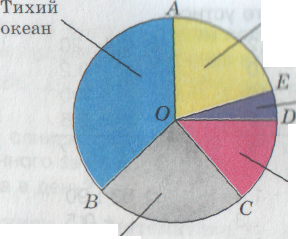 11.Найди объём куба, ребро которого 10 дм, вырази в сантиметрах. В подтверждении правильности решения, запиши формулу нахождения объёма куба.______________________________________________________________________________Счёт, полученный несколько лет назад в магазине, сохранился не полностью Восстановите счёт. Реши задачу._________----------------------------------------------------------13. Вася по данному тексту заполнял таблицу        Солнечная система - это совокупность планет и естественных объектов космоса, вращающихся вокруг Солнца. Планеты, и большие, и маленькие, составляют основную часть космических объектов, связанных с Солнцем. Расстояние от планет до Солнца различно. Пятая планета солнечной системы -- Меркурий. Расстояние Меркурия от Солнца около 68,86 млн. км. Венера, вторая от Солнца и ближайшая к Земле большая планета Солнечной системы. Среднее расстояние от Венеры до Солнца равно 108,21 млн. км. Земля, третья от Солнца большая планета Солнечной системы. Благодаря своим уникальным, быть может, единственным во Вселенной природным условиям, стала местом, где возникла и получила развитие органическая жизнь. Среднее расстояние от Солнца 149,6 млн. км. Марс, четвертая от Солнца большая планета Солнечной системы. Среднее расстояние от Солнца 228 млн. км.Расстояние до СолнцаПравильно ли он выполнил это задание? Отметь знаком (V).Да                                                НетЕсли ты найдешь ошибки, исправь их в таблице. Зачеркни неверные данные и рядом напиши верные.14.Подчеркни правильный ответ.Машина выехала из пункта А в пункт В. За два часа машина проехала 120 км. Машине осталось проехать 70% маршрута. Какое расстояние между пунктом А и пунктом Б?340 км                  700км            400км15. С помощью диаграммы дополни текст.Броненосец               крейсер           пароход                  ледокол Анализируя данные диаграммы скоростей морских судов, можно узнать с какой скоростью могут плыть некоторые из них. Например,	самый быстроходный из представленныхсудов, его скорость	узлов. Скорость парохода «Мавритания»меньше скорости крейсера на 5 узлов и составляет 	 узлов.	передвигается со скоростью 20 узлов. Ну а самую низкую скорость из данных судов имеет________________________	. Она равна	Итоговая диагностика    2 вариант1.Ученик записал число восемь миллиардов триста одиннадцать тысяч шестнадцать . Отметь это число значком (галочка)8030110016          803110016       80003110162. Выбери и подчеркни число, являющееся значением данного выражения                 (291 - 15) : 2 + 136 : 8; 254        155      365              3. Пешеход шел 2 ч со скоростью 5,6 км/ч и 3 ч со скоростью 4,7 км/ч.  Сколько километров прошел пешеход за все это время?Выбери и подчеркни то выражение, с помощью которого можно ответить на вопрос задачи.(2х5,6)  х (3х4,7)                    (2+5,6)  х (3+4,7)                    (2х5,6)  + (3х4,7)4.Найди и запиши значение выражения. Допиши каждый столбик по одному выражению2.12х10                               7,88:10                           83,2х445,77х100                            83,34:100                       83,2х6769,45х1000                        920,75:1000                    83,2х8_____________                 _____________           ____________5.Найти среднее  арифметическое   чисел 0,6 ; 4,4 и 8,1.  Кто правильно ответил? Подчеркни.Валя нашла так: ( 0,6+4,4+8,1):3Катя нашла так: ( 0,6х4,4х8,1)х36.Реши задачу:Стороны треугольника равны 4,108 см, 5,28 см и 7,543 см. Найдите его периметр и округлите получившееся значение до десятых._________________________________________________________7.Какое уравнение соответствует ответ 17, отметь галочкой.        (3,44:(0,711 - 0,311) + 2)х = 190,8                       16- 3,8х = 6,31         (2,16:(0,99 - 0,09) + 4)х = 108,8.                      13 - 7,6х = 8,136.   8.Вставьте пропущенные в тексте задачи числа, используя данную таблицуТокарь выточил за день ______ деталей, что составило___________ его дневной нормы. Какова дневная норма токаря?Реши задачу и запиши ответ.9.Дима и Катя находили объём прямого параллелепипеда со сторонами 6см, 10см и 5см.Дима записал решение: (6+10+5)х3=33см3Катя записала решение: 6х10х5=300см3Кто прав?10.Подпиши диаграмму, используя таблицу и транспортир.11.Найди объём куба, ребро которого 8дм, вырази в сантиметрах. В подтверждении правильности решения, запиши формулу нахождения объёма куба.______________________________________________________________________________Счёт, полученный несколько лет назад в магазине, сохранился не полностью Восстановите счёт. Реши задачу.------------------------------------------------------------------____________________________________13. Вася по данному тексту заполнял таблицу        Солнечная система - это совокупность планет и естественных объектов космоса, вращающихся вокруг Солнца. Планеты, и большие, и маленькие, составляют основную часть космических объектов, связанных с Солнцем. Расстояние от планет до Солнца различно. Пятая планета солнечной системы -- Меркурий. Расстояние Меркурия от Солнца около 68,86 млн. км. Венера, вторая от Солнца и ближайшая к Земле большая планета Солнечной системы. Среднее расстояние от Венеры до Солнца равно 108,21 млн. км. Земля, третья от Солнца большая планета Солнечной системы. Благодаря своим уникальным, быть может, единственным во Вселенной природным условиям, стала местом, где возникла и получила развитие органическая жизнь. Среднее расстояние от Солнца 149,6 млн. км. Марс, четвертая от Солнца большая планета Солнечной системы. Среднее расстояние от Солнца 228 млн. км.Расстояние до СолнцаПравильно ли он выполнил это задание? Отметь знаком (V).Да                                                НетЕсли ты найдешь ошибки, исправь их в таблице. Зачеркни неверные данные и рядом напиши верные.14.Подчеркни правильный ответ.Пешеход вышел из пункта А в пункт В. За час он  прошел  5,4  км.  Пешеходу осталось пройти   70%  маршрута.   Какое   расстояние   между   пунктом   А   и   пунктом В?                19км          18км             28км15. С помощью диаграммы дополни текст.Броненосец               крейсер           пароход                  ледокол Анализируя данные диаграммы скоростей морских судов, можно узнать с какой скоростью могут плыть некоторые из них. Например,	самый быстроходный из представленныхсудов, его скорость	узлов. Скорость парохода «Мавритания»меньше скорости крейсера на 5 узлов и составляет 	 узлов.	передвигается со скоростью 20 узлов. Ну а самую низкую скорость из данных судов имеет________________________	. Она равна	Анализируя данные диаграммы скоростей морских судов, можно узнать с какой скоростью могут плыть некоторые из них. Например,Крейсер  самый быстроходный из представленныхсудов, его скорость30 узлов. Скорость парохода «Мавритания»меньше скорости крейсера на 5 узлов и составляет 25 узлов .Броненосецпередвигается со скоростью 20 узлов. Ну а самую низкую скорость из данных судов имеет ледокол. Она равна15 узлам20-22- высокий уровень16-19- повышенный уровень13-15- базовый уровень8-12- пониженный уровень7- и ниже – низкий уровеньПроизводительность за деньПроценты %Объём работы 39 деталей75,00%?Тихий океанАтлантический океанИндийский океанСеверный Ледовитый океанЮжный океанУгол=136°угол = 83°Угол = 50°Угол = 14° Угол = 77°СЧЁТСЧЁТСЧЁТСЧЁТНАЗВАНИЕЧисло предметовЦенаСтоимостьРучки630к.=Карандаши104ктетради5ИТОГО3р. 60 К.Название планетПриближенное значение расстояния до СолнцаМеркурий228 млн. кмВенера108,21 млн. кмЗемля149,6 млн. кмМарс68,86 млн. км35И ^ чп -30ш& 24 -252015105*      0   -Производительность за деньПроценты %Объём работы 48 деталей75,00%?Тихий океанАтлантический океанИндийский океанСеверный Ледовитый океанЮжный океанУгол=136°угол = 83°Угол = 50°Угол = 14° Угол = 77°СЧЁТСЧЁТСЧЁТСЧЁТНАЗВАНИЕЧисло предметовЦенаСтоимостьРучки730к.=Карандаши104ктетради4ИТОГО2р. 62 К.Название планетПриближенное значение расстояния до СолнцаМеркурий228 млн. кмВенера108,21 млн. кмЗемля149,6 млн. кмМарс68,86 млн. км35И ^ чп -30ш& 24 -252015105*      0   -№ 1вариант2 вариантбаллы1301400001880003110161231915513                    (2х11,6)  + (4х10,5)(2х5,6)  + (3х4,7)14х10000:10000х10х10000:10000х1025Вася нашёл так: (0,2+5,4+6,1)х3Валя нашла так: (0,6+4,4+8,1)х31616,851=16,916,931=16,927(3,44:(0,711 - 0,311) + 2)х = 190,8                       (2,16:(0,99 - 0,09) + 4)х = 108,8.                      18526429Ирина записала решение: 7х12х5=420см3Катя записала решение: 6х10х5=300см3110АОВ-тихий;  ВОС-Атлантический;СОД-индийский;   ДОЕ-северный ледовитый;ЕОА-южныйАОВ-тихий;  ВОС-Атлантический;СОД-индийский;   ДОЕ-северный ледовитый;ЕОА-южный21110005121126х30+10х4=220360-220=140140:5=287х30+10х4=250262-250=1212:4=3213См.внизуСм.внизу214400км18км115См.внизуСм.внизу2Название планетПриближенное значение расстояния до СолнцаМеркурий68,86 млн. кмВенера108,21 млн. кмЗемля149,6 млн. кмМарс228млн. км